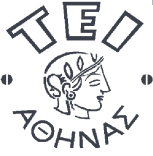 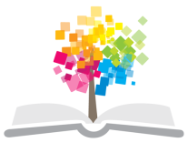 Βάσεις Δεδομένων Ι (Ε)Ενότητα 15: Σύνδεση Excel-MysqlΧ. Σκουρλάς, Α. ΤσολακίδηςΤμήμα Μηχανικών Πληροφορικής ΤΕΣτόχος του εργαστηρίου είναι η εκμάθηση της σύνδεσης Excel-Mysql.Keywords: Excel, mySQLΣύνδεση Excel-MysqlΑρχικά θα πρέπει να εγκαταστήσετε τον Open Database Connectivity (ODBC) driver για MySQL. http://dev.mysql.com/downloads/connector/odbc/ . (***Προσοχή στη σωστή επιλογή***)Δημιουργία DSNΤο DSN θα περιέχει όλες τις πληροφορίες προκειμένου να επιτύχετε σύνδεση με την MySQL Προκειμένου να δημιουργήσετε την σύνδεση ακολουθείτε τα παρακάτω βήματα. Start > Control Panel >Administrative Tools>Data Sources (ODBC).  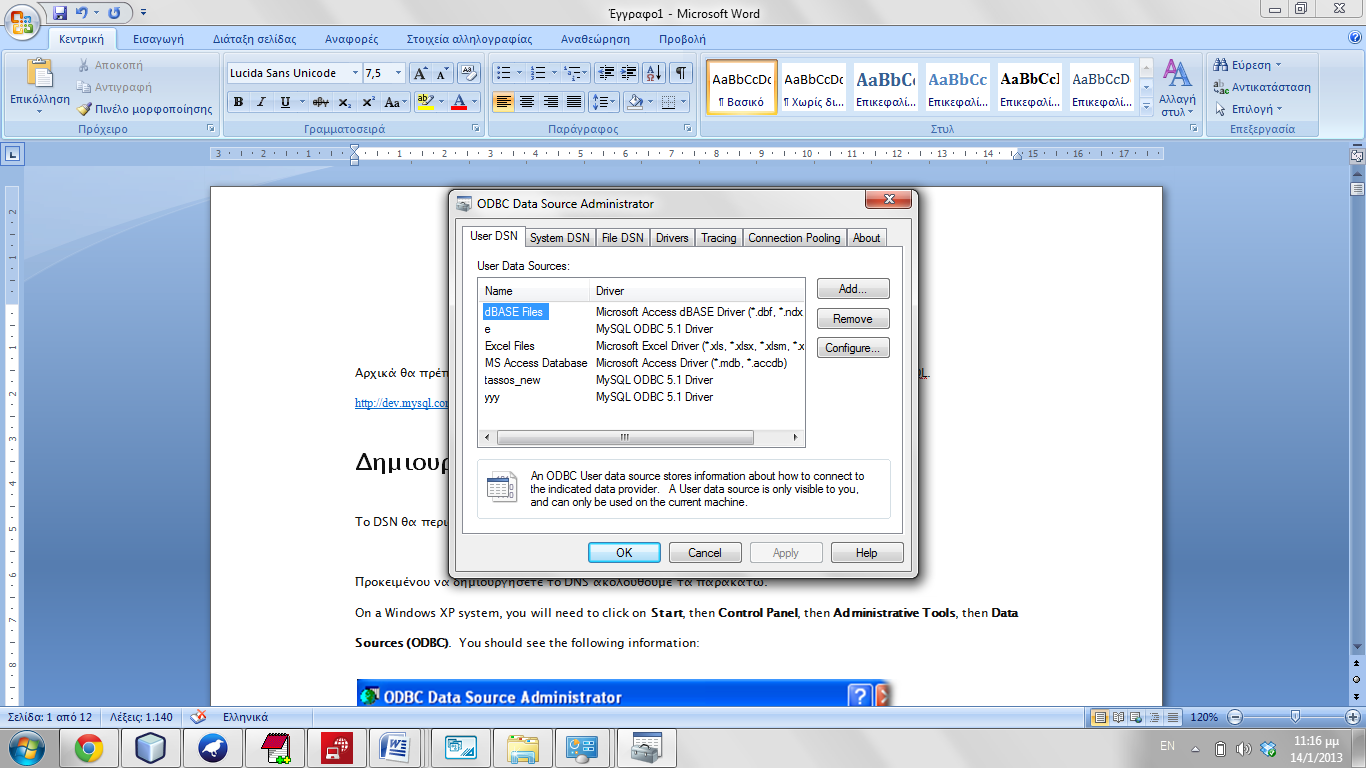 Στη συνέχεια επιλέξτε ADD: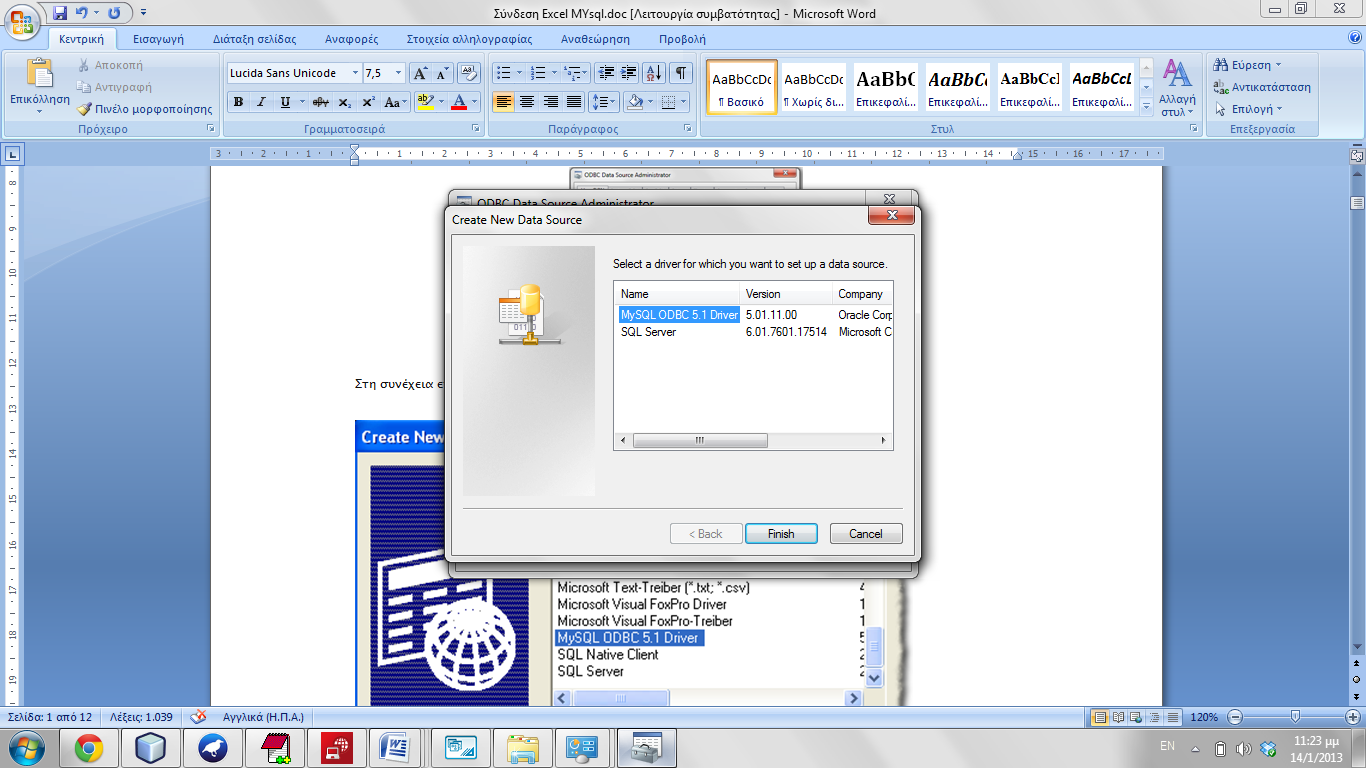 Επιλέξτε MySQL ODBC 5.1 Driver και στη συνέχεια Finish .  Εάν δεν εμφανίζεται , υπάρχει λάθος κατά την εγκατάσταση του driver. 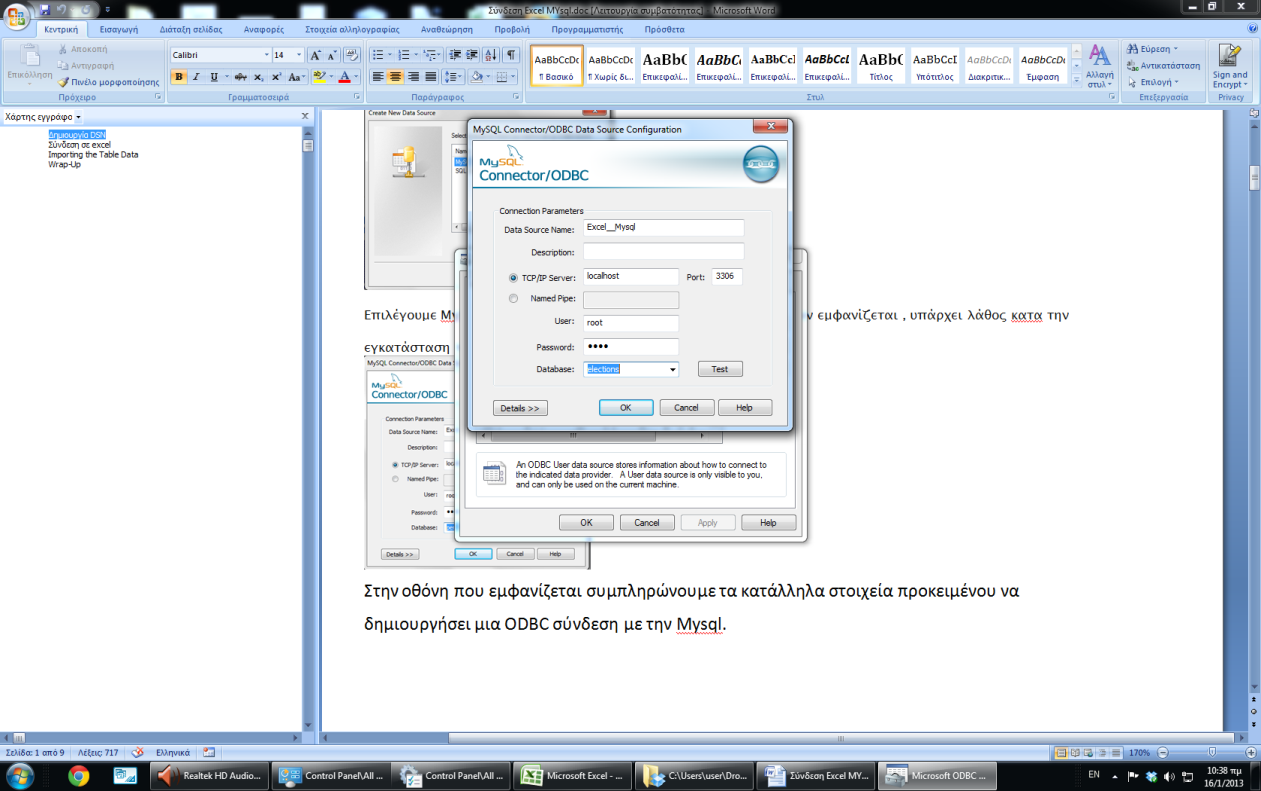 Στην οθόνη που εμφανίζεται συμπληρώστε τα κατάλληλα στοιχεία προκειμένου να δημιουργήσετε μια ODBC σύνδεση με την Mysql.Αφού επιλέξετε OK, παρατηρήστε το όνομα της σύνδεσης στα ODBC Data Source.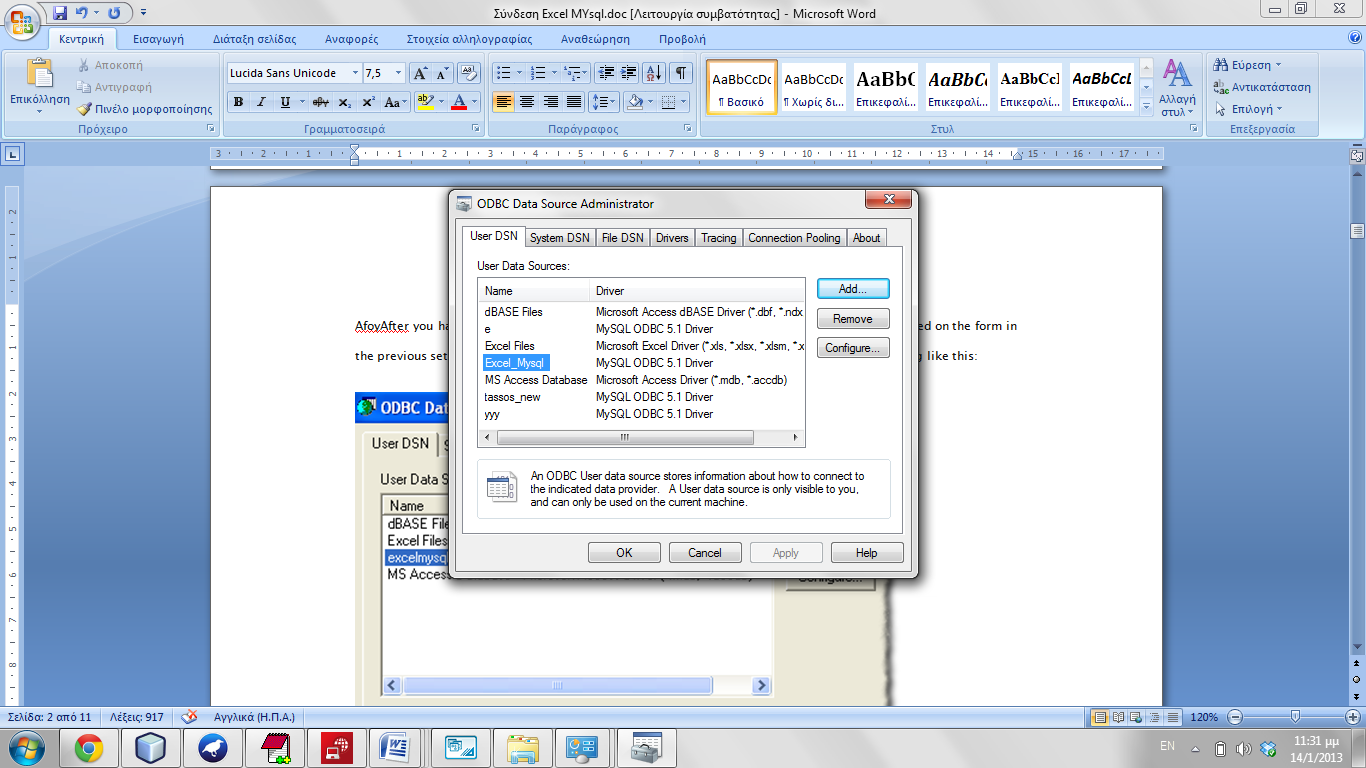 Σύνδεση στο excelΑνοίγετε το Excel και επιλέγετε Δεδομένα> Συνδέσεις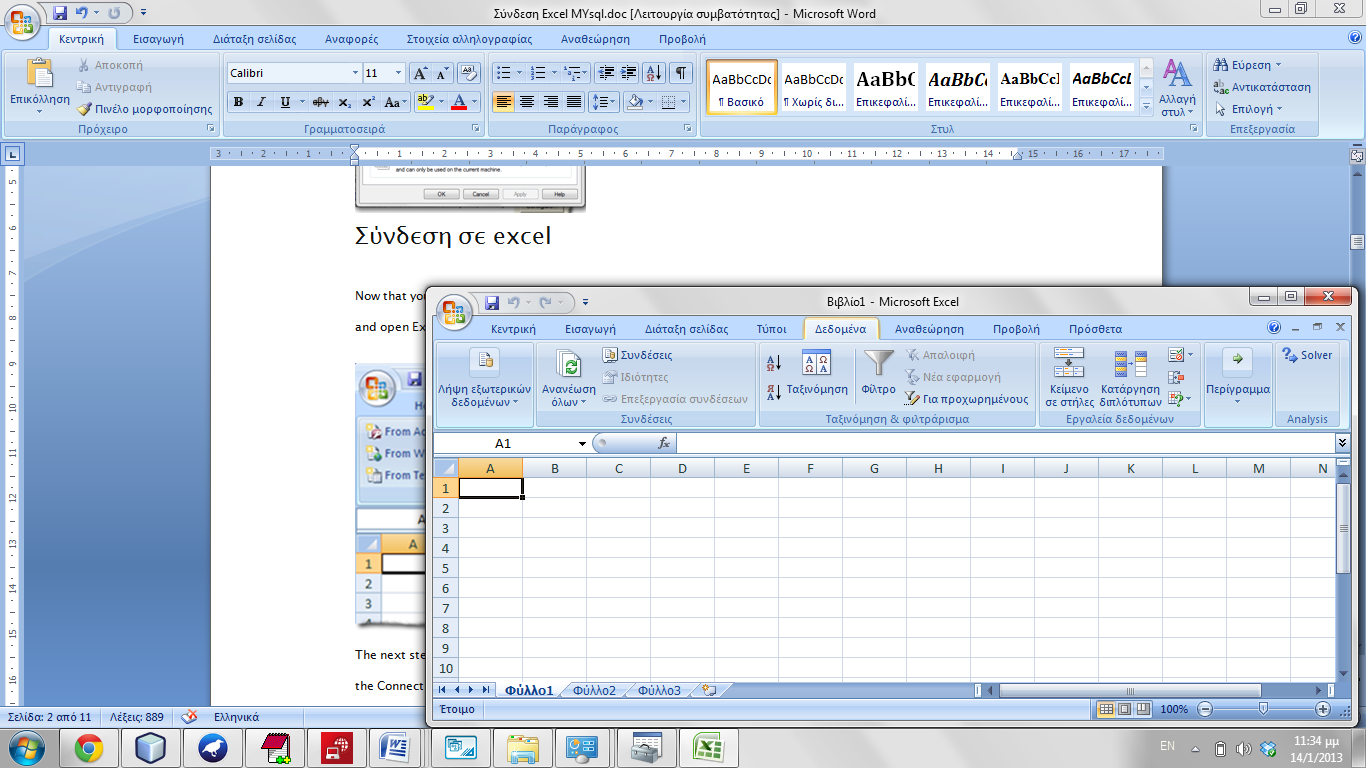 Εμφανίζεται η παρακάτω οθόνη: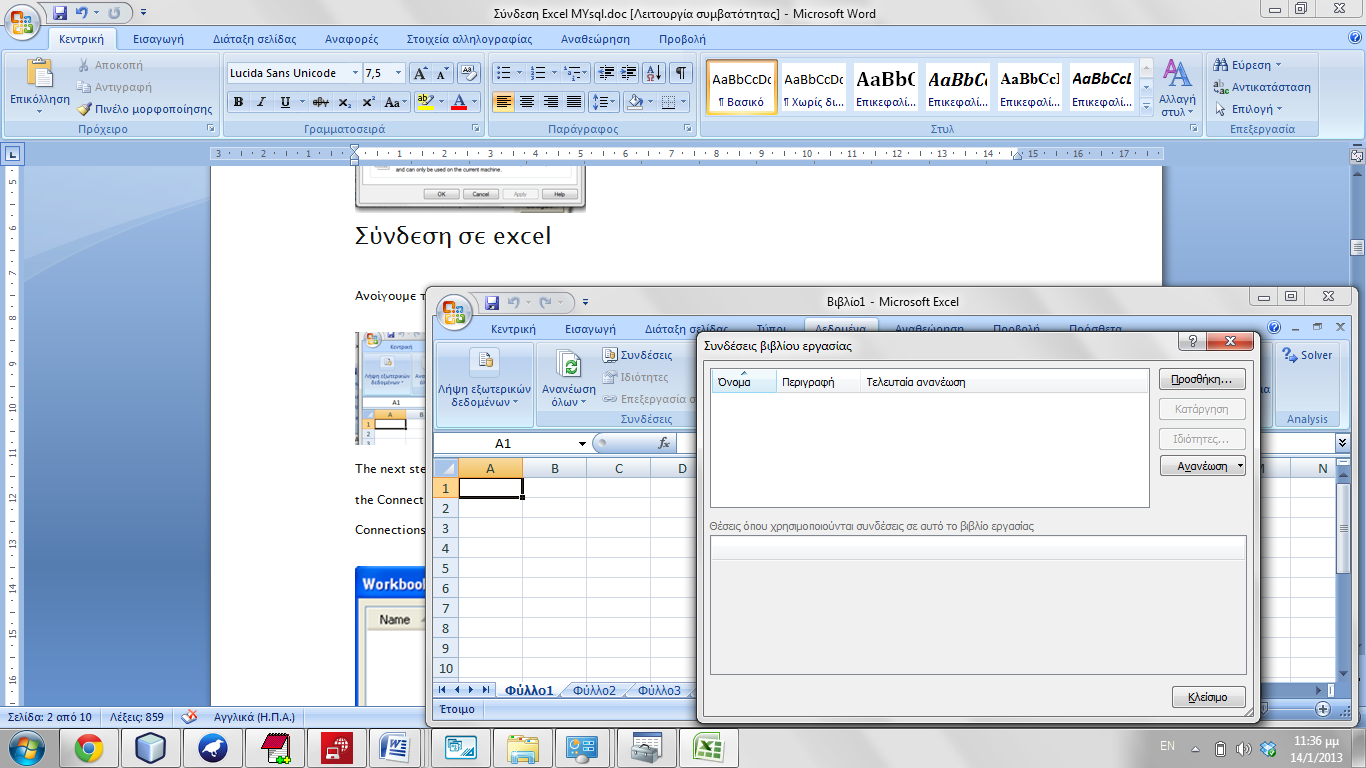 Επιλέγετε ADD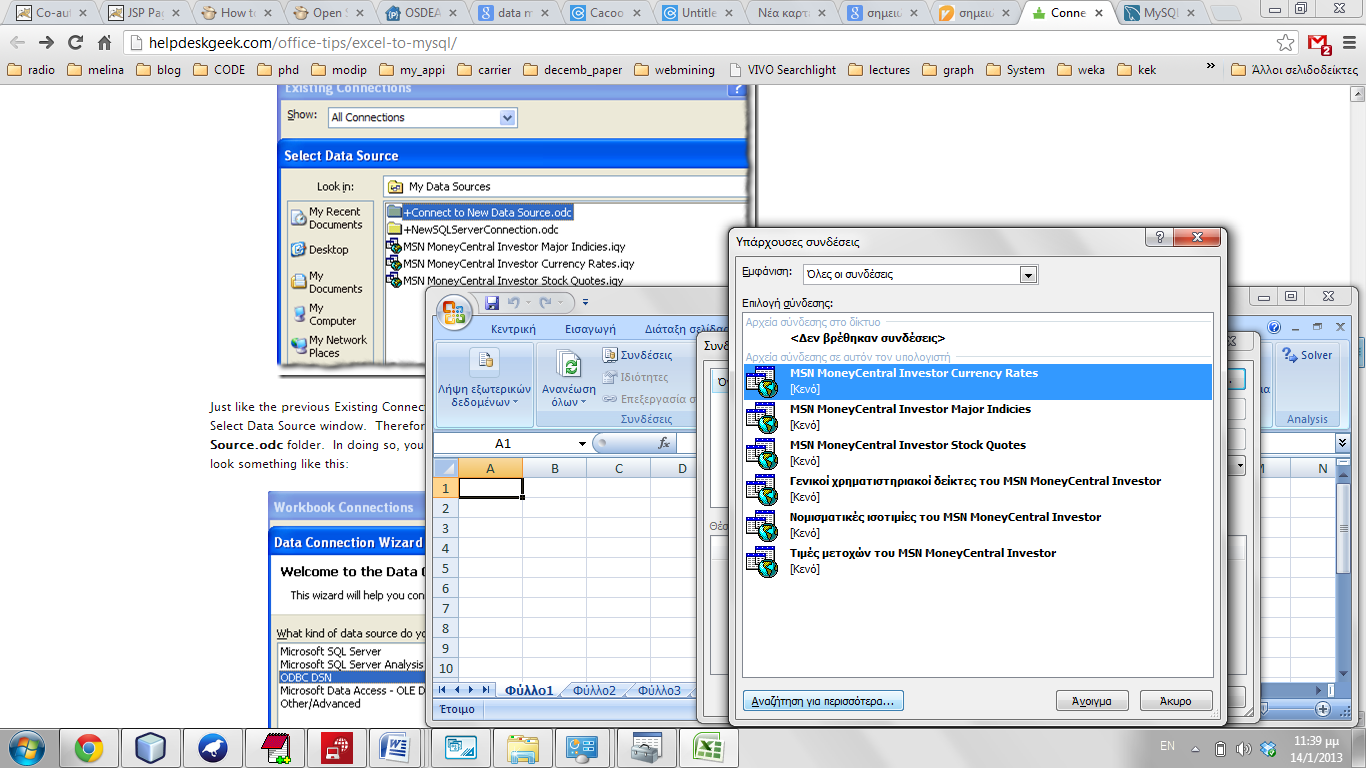 Επιλέγετε Αναζήτηση για Περισσότερα > +Σύνδεση με το νέο αρχείο προέλευσης δεδομένων.odc (διπλό κλίκ )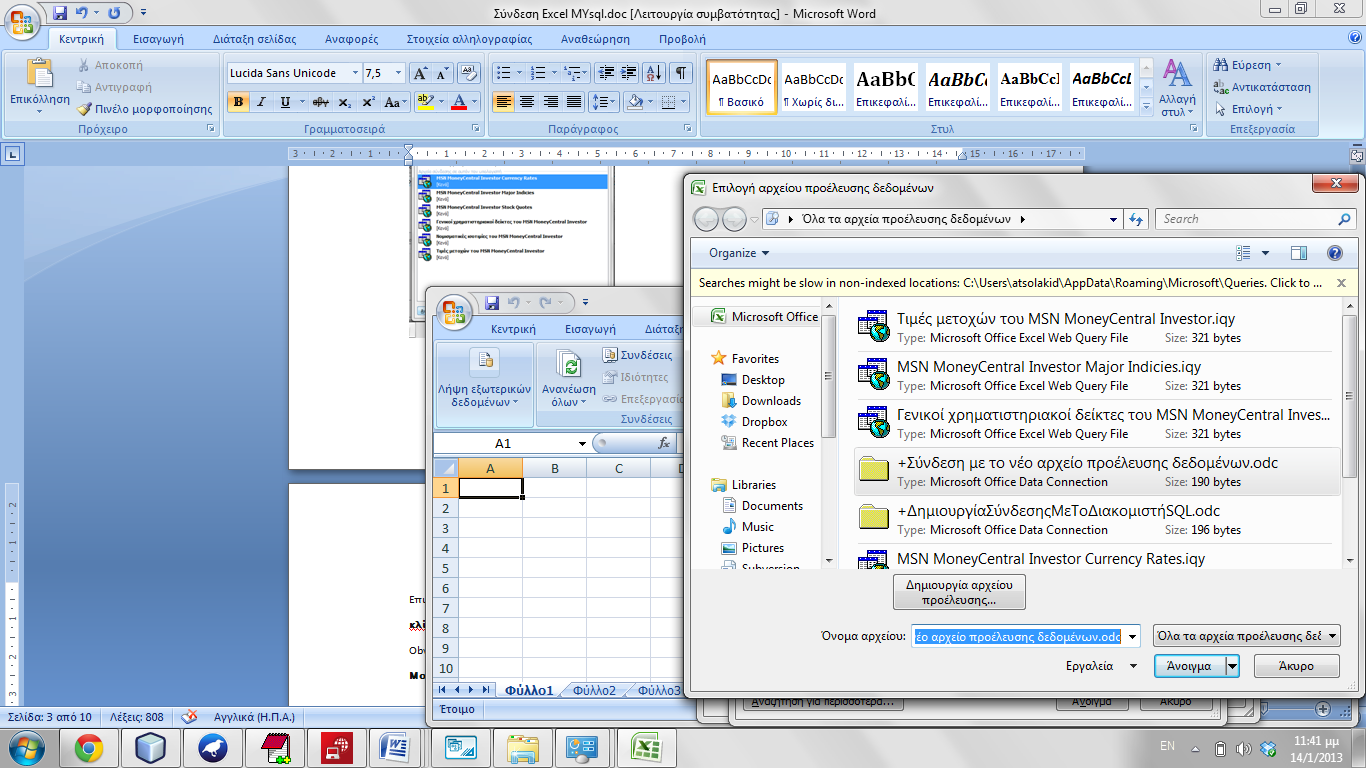 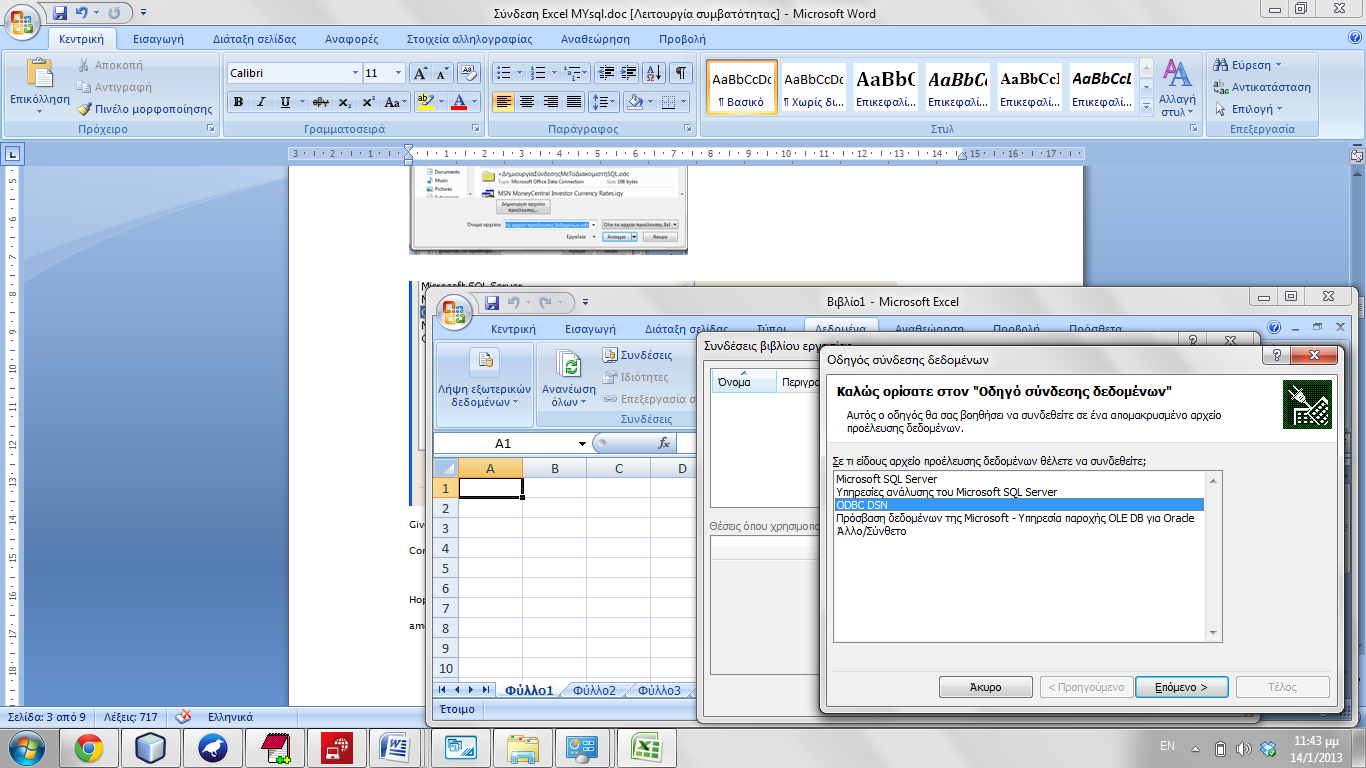 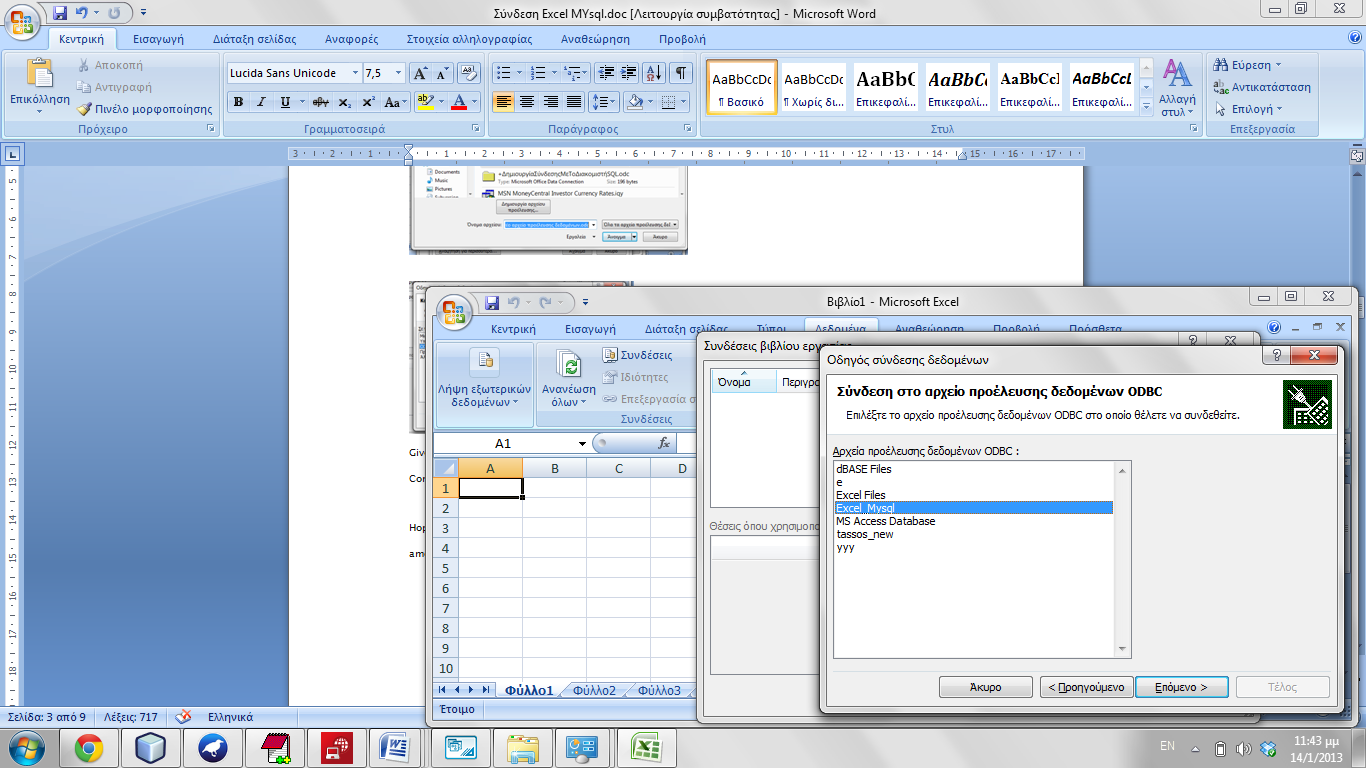 Στην συνέχεια επιλέγετε τον πίνακα π.χ.  electionloser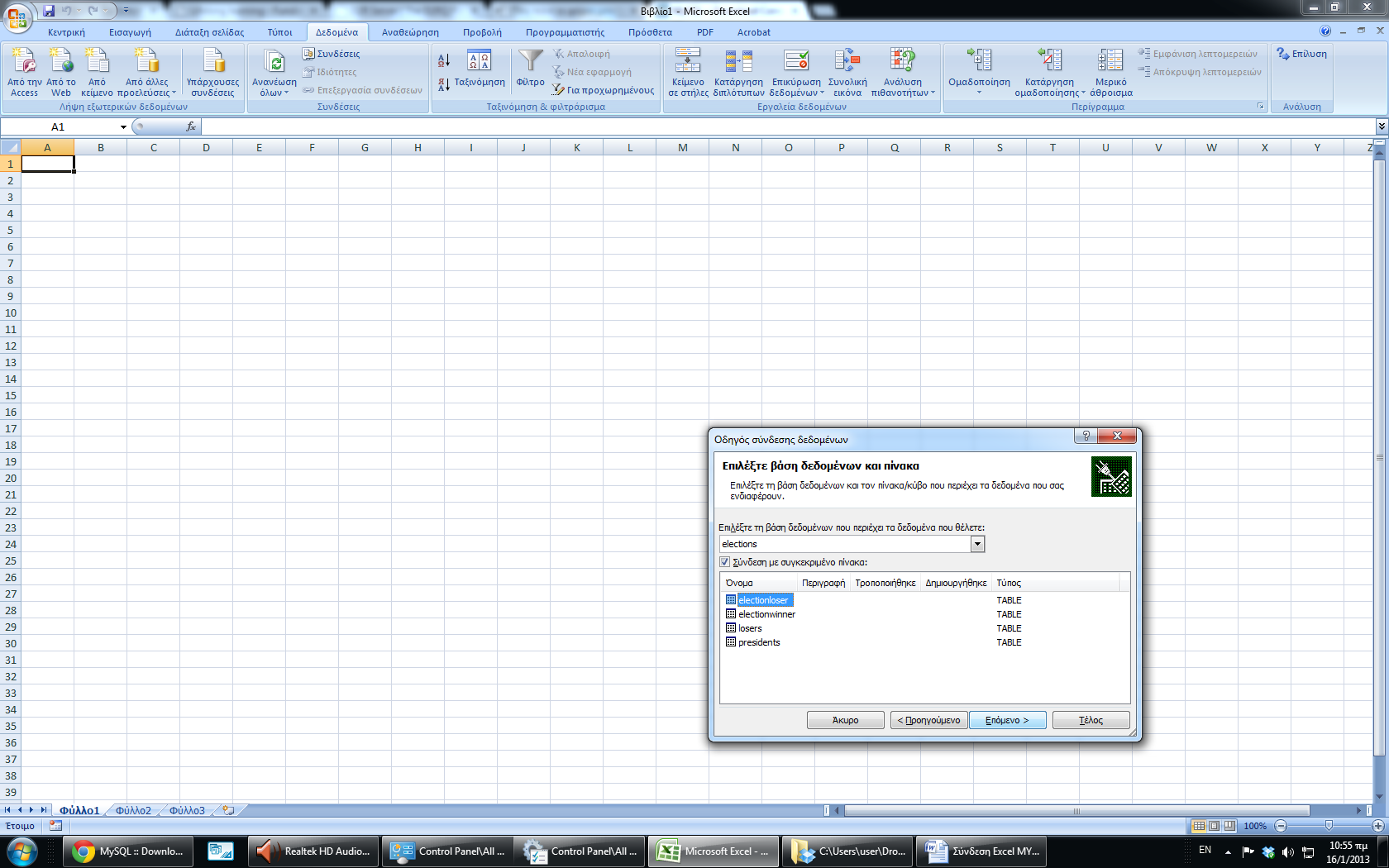 Και επιλέγετε Τέλος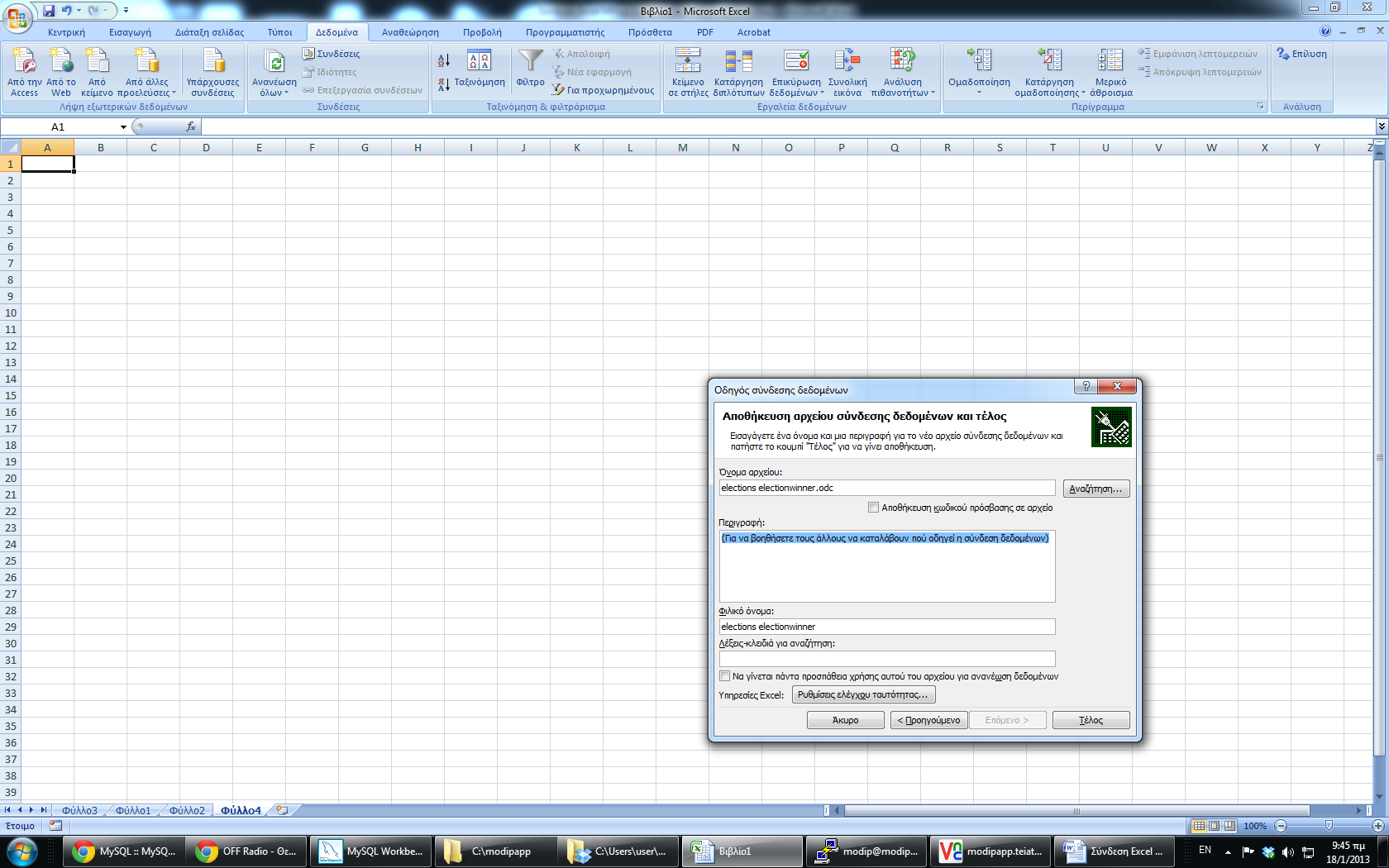 Στην συνέχεια εμφανίζονται 3 επιλογέςΠίνακαςΑναφορά Συγκεντρωτικού ΠίνακαΑναφορά Συγκεντρωτικού Γραφήματος και Συγκεντρωτικού Πίνακα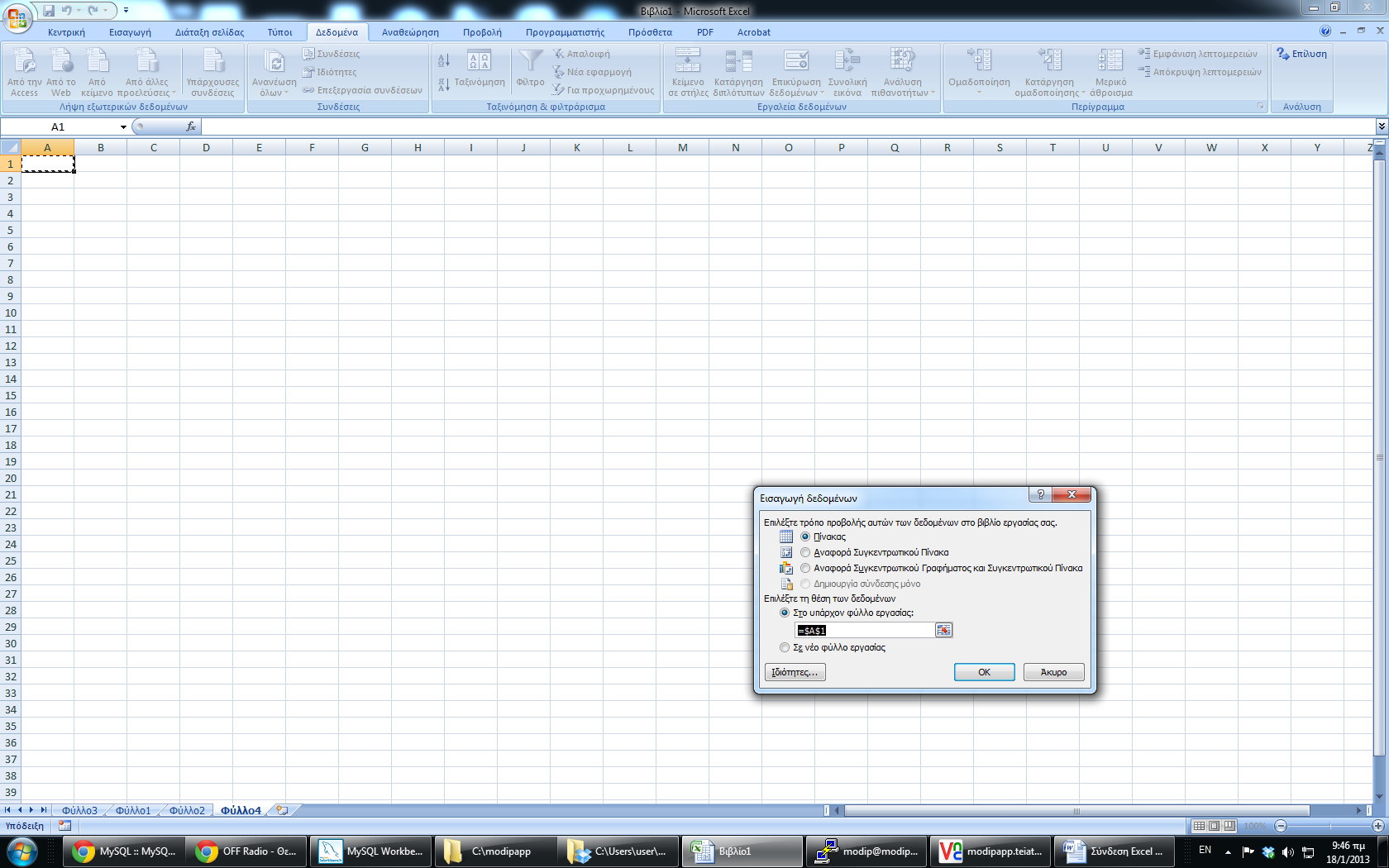 ΠίνακαςΕμφανίζονται τα περιεχόμενα του πίνακα.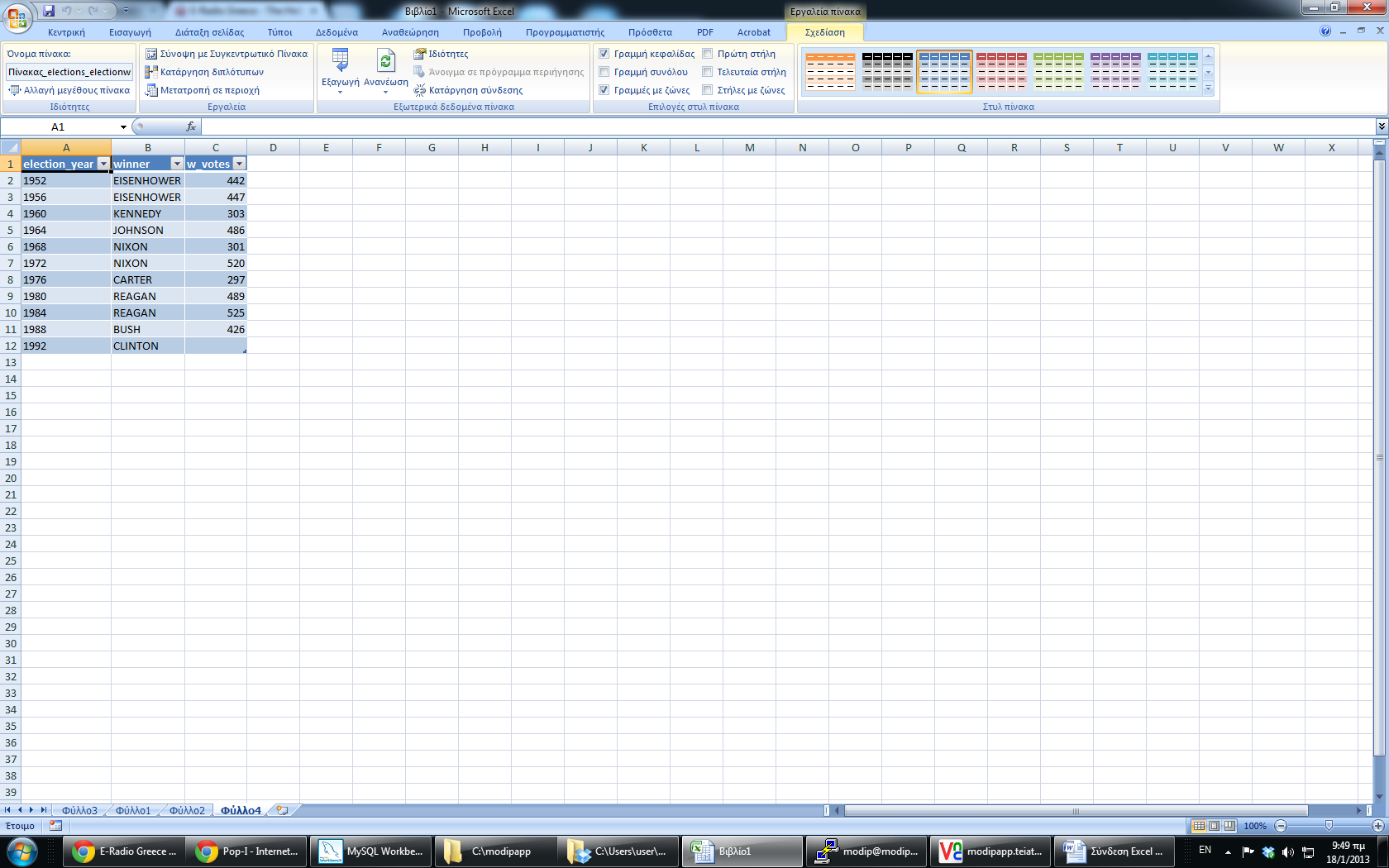 Αναφορά Συγκεντρωτικού ΠίνακαΣας εμφανίζει τα περιεχόμενα του πίνακα αλλά με περισσότερες δυνατότητες ως προς την εμφάνιση - με την δυνατότητα υποστήριξης φίλτρων π.χ.(Συγκεντρωτικού Πίνακα_1, Συγκεντρωτικού Πίνακα_2)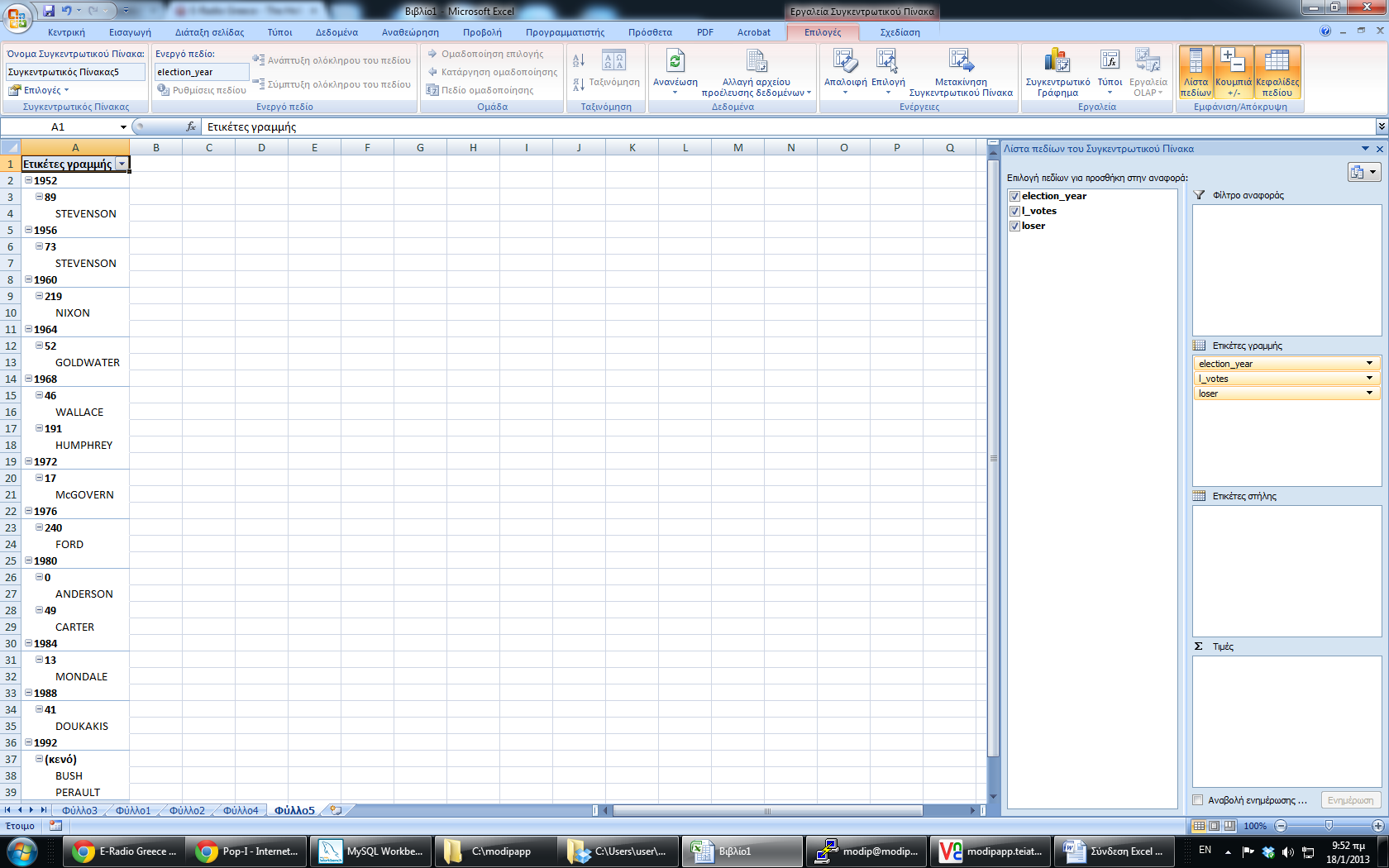 Συγκεντρωτικού Πίνακα_1Συγκεντρωτικού Πίνακα_2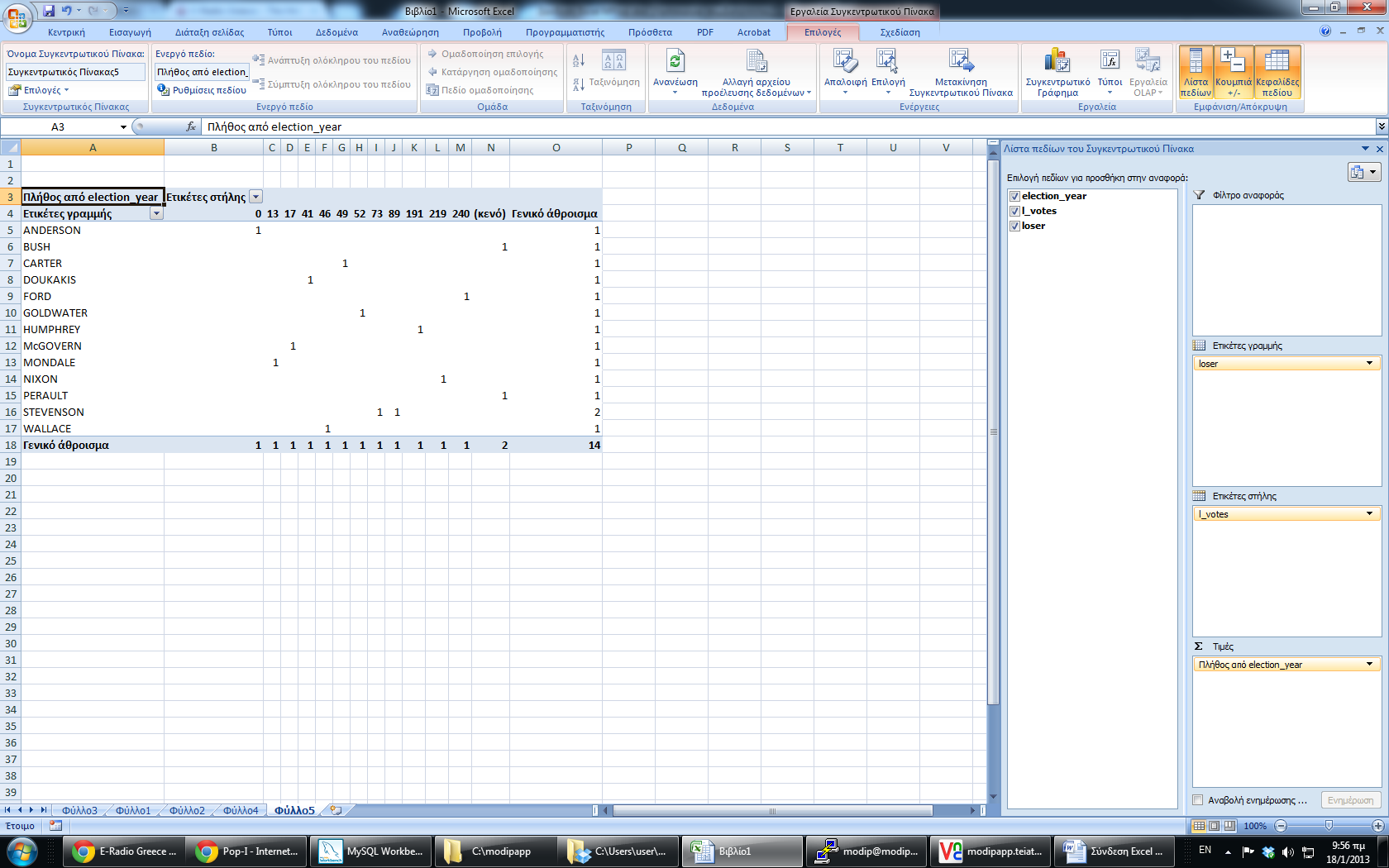 Αναφορά Συγκεντρωτικού Γραφήματος και Συγκεντρωτικού ΠίνακαΣας εμφανίζει τα περιεχόμενα του πίνακα όπως και η λειτουργία «Αναφορά Συγκεντρωτικού Πίνακα» αλλά επιπλέον σας παρέχει την δυνατότητα χρήσης γραφημάτων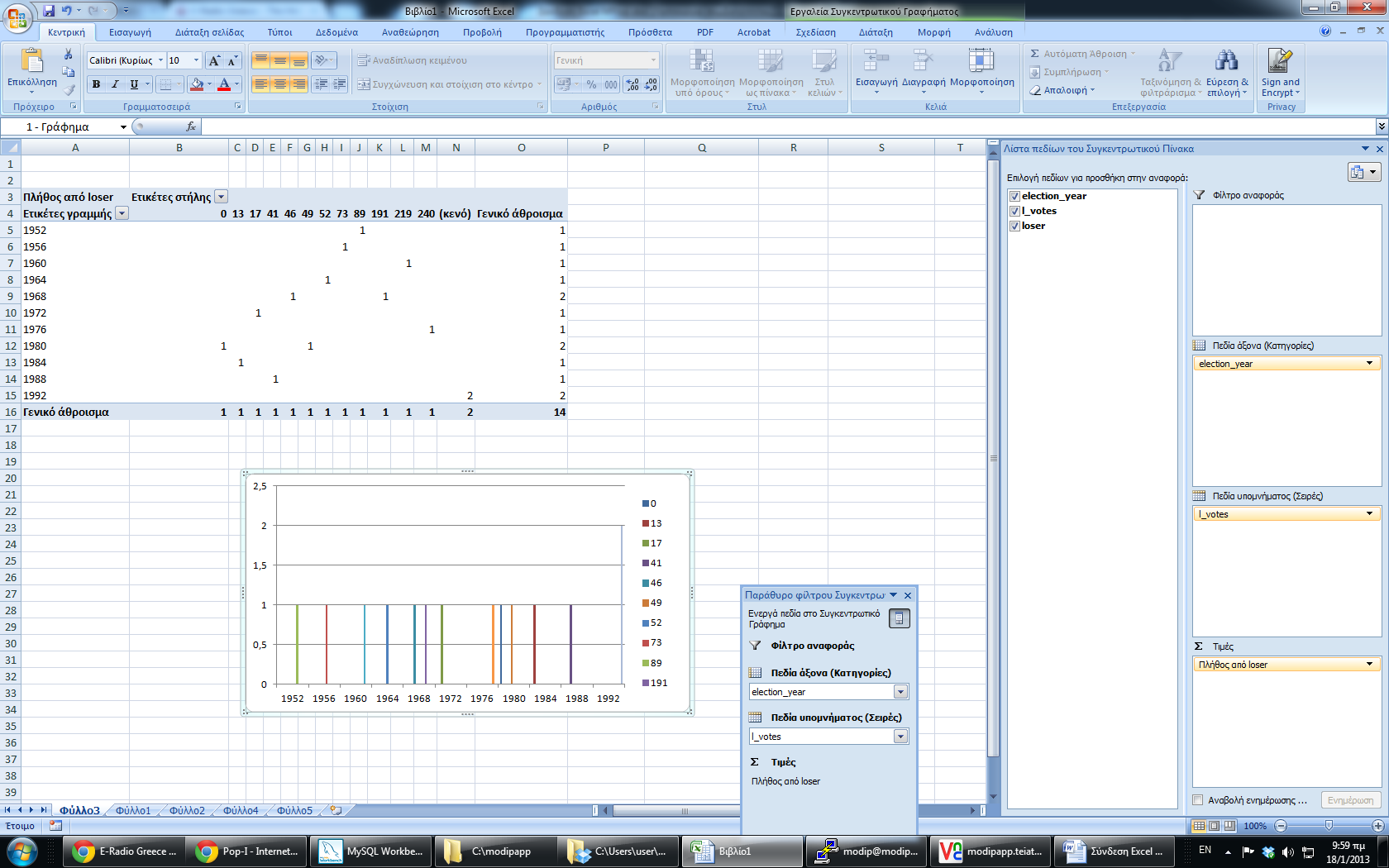 Τέλος, παρέχεται η δυνατότητα στη στήλη  Τιμές να κάνετε δεξί κλικ και να επιλέξετε Ρυθμίσεις πεδίου τιμής. Για παράδειγμα επιλέγετε Μ.Ο. l_votes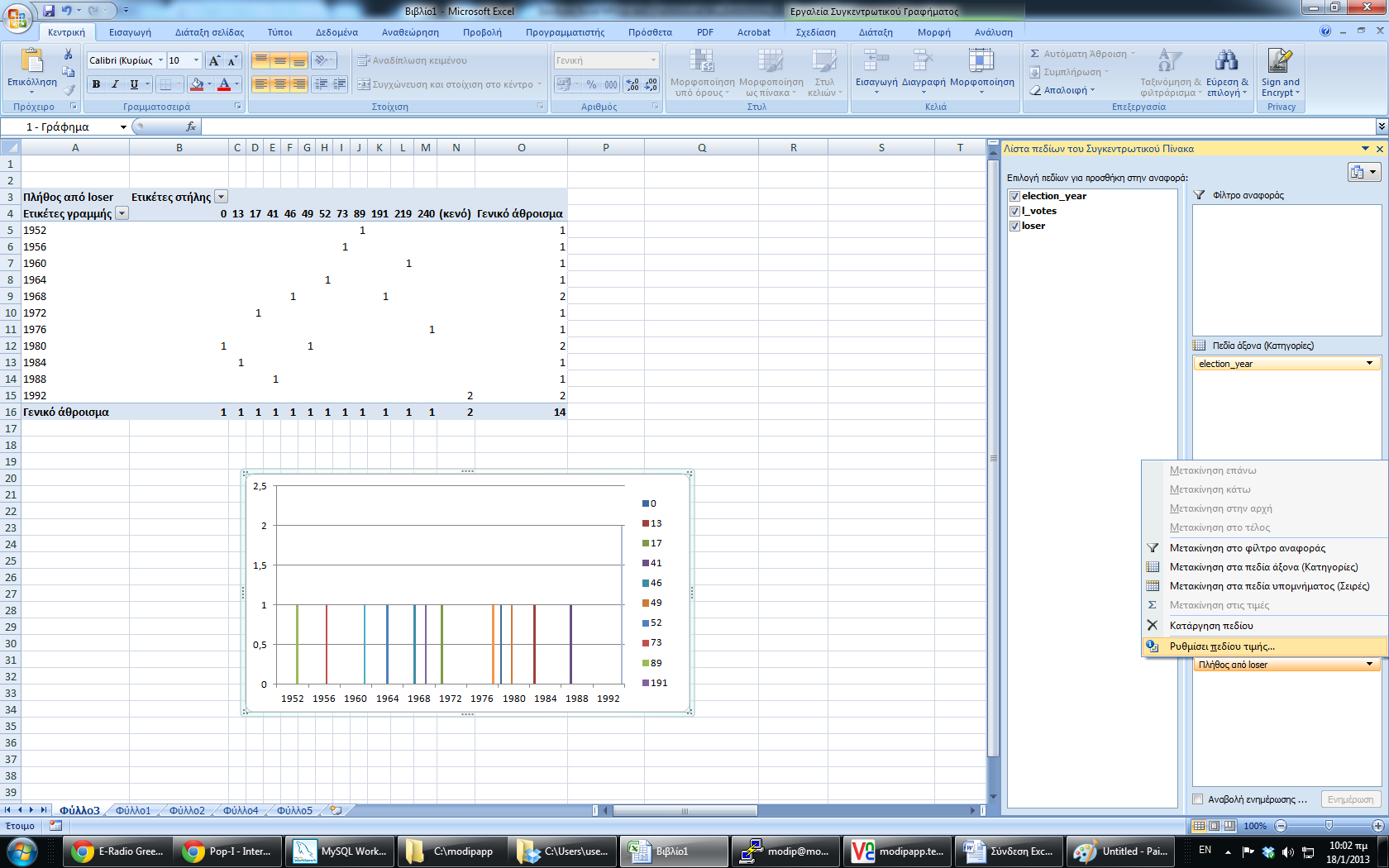 Και εμφανίζονται τα παρακάτω αποτελέσματα.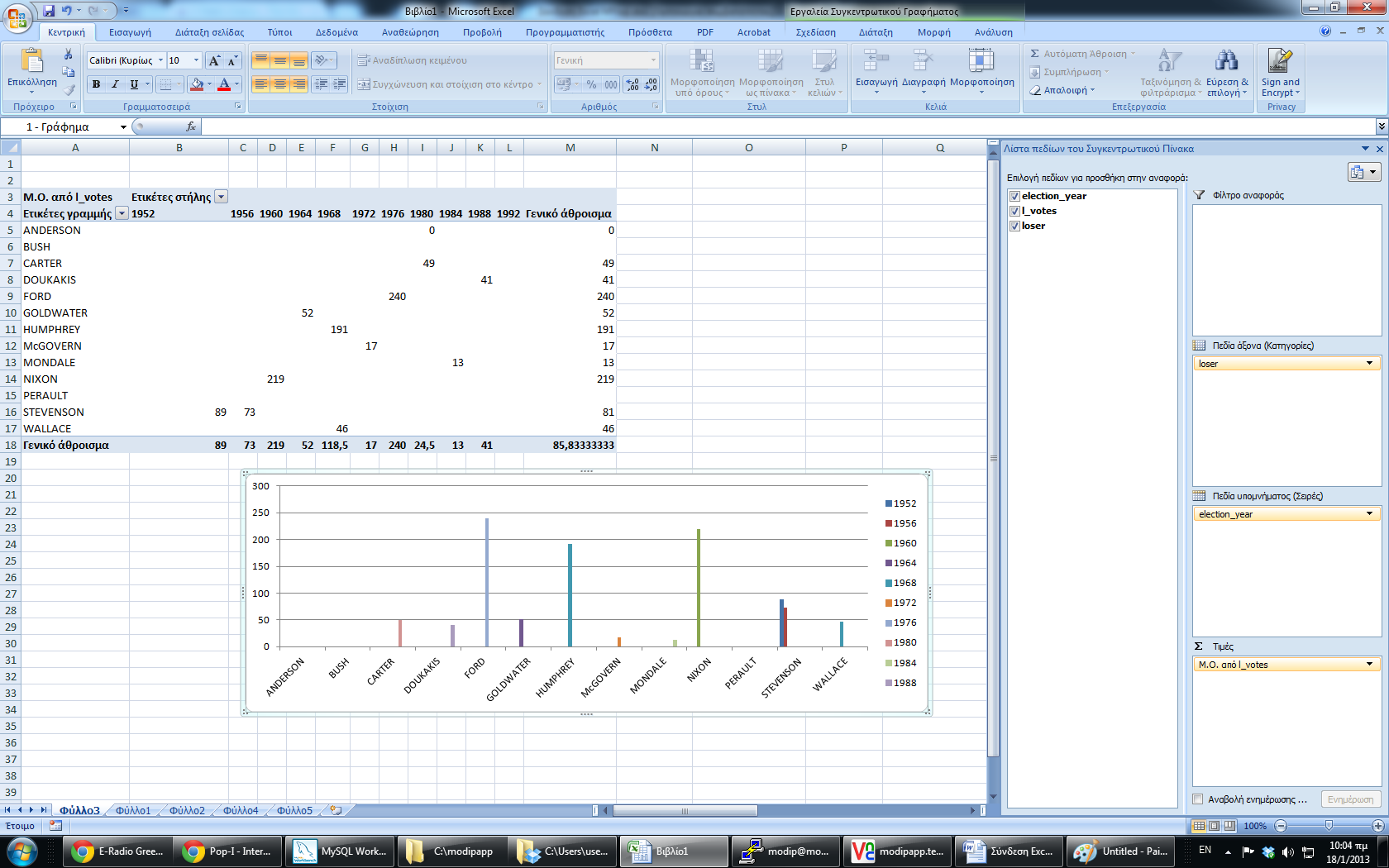 Επίσης κάθε φορά που θέλετε να συνδεθείτε με Mysql επιλέγετε τη σύνδεση την οποία δημιουργήσατε (Δεδομένα> Υπάρχουσες Συνδέσεις)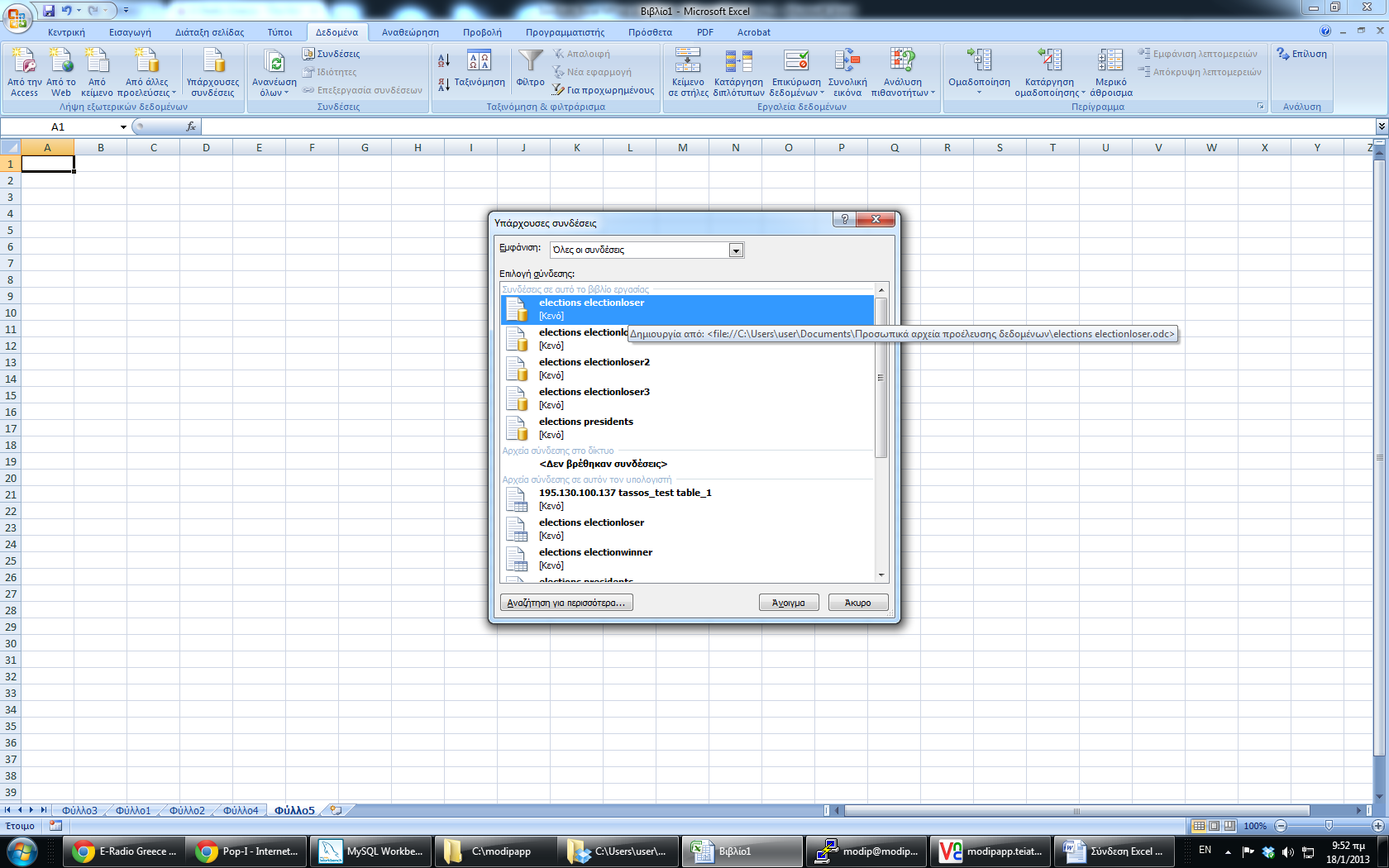 ΣημειώματαΣημείωμα ΑναφοράςCopyright ΤΕΙ Αθήνας, Χ. Σκουρλάς, Α. Τσολακίδης 2014. Χ. Σκουρλάς, Α. Τσολακίδης. «Βάσεις Δεδομένων Ι (Ε). Ενότητα 15: Σύνδεση Excel-Mysql». Έκδοση: 1.0. Αθήνα 2014. Διαθέσιμο από τη δικτυακή διεύθυνση: ocp.teiath.gr.Σημείωμα ΑδειοδότησηςΤο παρόν υλικό διατίθεται με τους όρους της άδειας χρήσης Creative Commons Αναφορά, Μη Εμπορική Χρήση Παρόμοια Διανομή 4.0 [1] ή μεταγενέστερη, Διεθνής Έκδοση.   Εξαιρούνται τα αυτοτελή έργα τρίτων π.χ. φωτογραφίες, διαγράμματα κ.λ.π., τα οποία εμπεριέχονται σε αυτό. Οι όροι χρήσης των έργων τρίτων επεξηγούνται στη διαφάνεια  «Επεξήγηση όρων χρήσης έργων τρίτων». Τα έργα για τα οποία έχει ζητηθεί άδεια  αναφέρονται στο «Σημείωμα  Χρήσης Έργων Τρίτων». 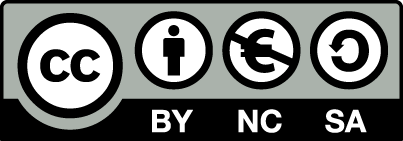 [1] http://creativecommons.org/licenses/by-nc-sa/4.0/ Ως Μη Εμπορική ορίζεται η χρήση:που δεν περιλαμβάνει άμεσο ή έμμεσο οικονομικό όφελος από την χρήση του έργου, για το διανομέα του έργου και αδειοδόχοπου δεν περιλαμβάνει οικονομική συναλλαγή ως προϋπόθεση για τη χρήση ή πρόσβαση στο έργοπου δεν προσπορίζει στο διανομέα του έργου και αδειοδόχο έμμεσο οικονομικό όφελος (π.χ. διαφημίσεις) από την προβολή του έργου σε διαδικτυακό τόποΟ δικαιούχος μπορεί να παρέχει στον αδειοδόχο ξεχωριστή άδεια να χρησιμοποιεί το έργο για εμπορική χρήση, εφόσον αυτό του ζητηθεί.Επεξήγηση όρων χρήσης έργων τρίτωνΔιατήρηση ΣημειωμάτωνΟποιαδήποτε αναπαραγωγή ή διασκευή του υλικού θα πρέπει να συμπεριλαμβάνει:το Σημείωμα Αναφοράςτο Σημείωμα Αδειοδότησηςτη δήλωση Διατήρησης Σημειωμάτων το Σημείωμα Χρήσης Έργων Τρίτων (εφόσον υπάρχει) μαζί με τους συνοδευόμενους υπερσυνδέσμους.Το περιεχόμενο του μαθήματος διατίθεται με άδεια Creative Commons εκτός και αν αναφέρεται διαφορετικά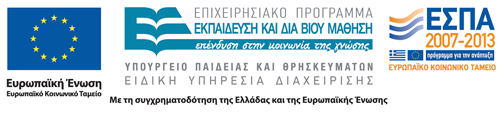 Το έργο υλοποιείται στο πλαίσιο του Επιχειρησιακού Προγράμματος «Εκπαίδευση και Δια Βίου Μάθηση» και συγχρηματοδοτείται από την Ευρωπαϊκή Ένωση (Ευρωπαϊκό Κοινωνικό Ταμείο) και από εθνικούς πόρους.Ανοικτά Ακαδημαϊκά ΜαθήματαΤεχνολογικό Εκπαιδευτικό Ίδρυμα ΑθήναςΤέλος ΕνότηταςΧρηματοδότησηΤο παρόν εκπαιδευτικό υλικό έχει αναπτυχθεί στα πλαίσια του εκπαιδευτικού έργου του διδάσκοντα.Το έργο «Ανοικτά Ακαδημαϊκά Μαθήματα στο ΤΕΙ Αθήνας» έχει χρηματοδοτήσει μόνο τη αναδιαμόρφωση του εκπαιδευτικού υλικού. Το έργο υλοποιείται στο πλαίσιο του Επιχειρησιακού Προγράμματος «Εκπαίδευση και Δια Βίου Μάθηση» και συγχρηματοδοτείται από την Ευρωπαϊκή Ένωση (Ευρωπαϊκό Κοινωνικό Ταμείο) και από εθνικούς πόρους.©Δεν επιτρέπεται η επαναχρησιμοποίηση του έργου, παρά μόνο εάν ζητηθεί εκ νέου άδεια από το δημιουργό.διαθέσιμο με άδεια CC-BYΕπιτρέπεται η επαναχρησιμοποίηση του έργου και η δημιουργία παραγώγων αυτού με απλή αναφορά του δημιουργού.διαθέσιμο με άδεια CC-BY-SAΕπιτρέπεται η επαναχρησιμοποίηση του έργου με αναφορά του δημιουργού, και διάθεση του έργου ή του παράγωγου αυτού με την ίδια άδεια.διαθέσιμο με άδεια CC-BY-NDΕπιτρέπεται η επαναχρησιμοποίηση του έργου με αναφορά του δημιουργού. Δεν επιτρέπεται η δημιουργία παραγώγων του έργου.διαθέσιμο με άδεια CC-BY-NCΕπιτρέπεται η επαναχρησιμοποίηση του έργου με αναφορά του δημιουργού. Δεν επιτρέπεται η εμπορική χρήση του έργου.διαθέσιμο με άδεια CC-BY-NC-SAΕπιτρέπεται η επαναχρησιμοποίηση του έργου με αναφορά του δημιουργού και διάθεση του έργου ή του παράγωγου αυτού με την ίδια άδεια. Δεν επιτρέπεται η εμπορική χρήση του έργου.διαθέσιμο με άδεια CC-BY-NC-NDΕπιτρέπεται η επαναχρησιμοποίηση του έργου με αναφορά του δημιουργού. Δεν επιτρέπεται η εμπορική χρήση του έργου και η δημιουργία παραγώγων του.διαθέσιμο με άδεια CC0 Public DomainΕπιτρέπεται η επαναχρησιμοποίηση του έργου, η δημιουργία παραγώγων αυτού και η εμπορική του χρήση, χωρίς αναφορά του δημιουργού.διαθέσιμο ως κοινό κτήμαΕπιτρέπεται η επαναχρησιμοποίηση του έργου, η δημιουργία παραγώγων αυτού και η εμπορική του χρήση, χωρίς αναφορά του δημιουργού.χωρίς σήμανσηΣυνήθως δεν επιτρέπεται η επαναχρησιμοποίηση του έργου.